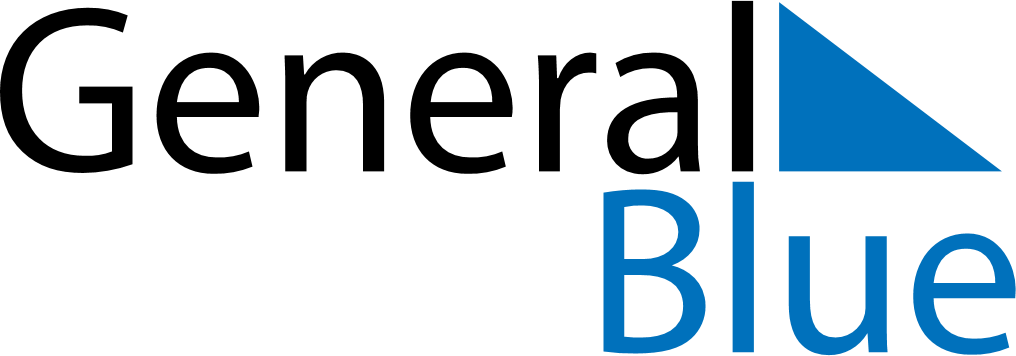 November 2024November 2024November 2024November 2024November 2024November 2024Pola de Allande, Asturias, SpainPola de Allande, Asturias, SpainPola de Allande, Asturias, SpainPola de Allande, Asturias, SpainPola de Allande, Asturias, SpainPola de Allande, Asturias, SpainSunday Monday Tuesday Wednesday Thursday Friday Saturday 1 2 Sunrise: 8:01 AM Sunset: 6:18 PM Daylight: 10 hours and 16 minutes. Sunrise: 8:02 AM Sunset: 6:17 PM Daylight: 10 hours and 14 minutes. 3 4 5 6 7 8 9 Sunrise: 8:04 AM Sunset: 6:15 PM Daylight: 10 hours and 11 minutes. Sunrise: 8:05 AM Sunset: 6:14 PM Daylight: 10 hours and 9 minutes. Sunrise: 8:06 AM Sunset: 6:13 PM Daylight: 10 hours and 6 minutes. Sunrise: 8:08 AM Sunset: 6:12 PM Daylight: 10 hours and 4 minutes. Sunrise: 8:09 AM Sunset: 6:10 PM Daylight: 10 hours and 1 minute. Sunrise: 8:10 AM Sunset: 6:09 PM Daylight: 9 hours and 59 minutes. Sunrise: 8:11 AM Sunset: 6:08 PM Daylight: 9 hours and 56 minutes. 10 11 12 13 14 15 16 Sunrise: 8:13 AM Sunset: 6:07 PM Daylight: 9 hours and 54 minutes. Sunrise: 8:14 AM Sunset: 6:06 PM Daylight: 9 hours and 51 minutes. Sunrise: 8:15 AM Sunset: 6:05 PM Daylight: 9 hours and 49 minutes. Sunrise: 8:17 AM Sunset: 6:04 PM Daylight: 9 hours and 47 minutes. Sunrise: 8:18 AM Sunset: 6:03 PM Daylight: 9 hours and 45 minutes. Sunrise: 8:19 AM Sunset: 6:02 PM Daylight: 9 hours and 42 minutes. Sunrise: 8:20 AM Sunset: 6:01 PM Daylight: 9 hours and 40 minutes. 17 18 19 20 21 22 23 Sunrise: 8:22 AM Sunset: 6:00 PM Daylight: 9 hours and 38 minutes. Sunrise: 8:23 AM Sunset: 5:59 PM Daylight: 9 hours and 36 minutes. Sunrise: 8:24 AM Sunset: 5:58 PM Daylight: 9 hours and 34 minutes. Sunrise: 8:25 AM Sunset: 5:58 PM Daylight: 9 hours and 32 minutes. Sunrise: 8:27 AM Sunset: 5:57 PM Daylight: 9 hours and 30 minutes. Sunrise: 8:28 AM Sunset: 5:56 PM Daylight: 9 hours and 28 minutes. Sunrise: 8:29 AM Sunset: 5:56 PM Daylight: 9 hours and 26 minutes. 24 25 26 27 28 29 30 Sunrise: 8:30 AM Sunset: 5:55 PM Daylight: 9 hours and 24 minutes. Sunrise: 8:32 AM Sunset: 5:54 PM Daylight: 9 hours and 22 minutes. Sunrise: 8:33 AM Sunset: 5:54 PM Daylight: 9 hours and 21 minutes. Sunrise: 8:34 AM Sunset: 5:53 PM Daylight: 9 hours and 19 minutes. Sunrise: 8:35 AM Sunset: 5:53 PM Daylight: 9 hours and 17 minutes. Sunrise: 8:36 AM Sunset: 5:52 PM Daylight: 9 hours and 16 minutes. Sunrise: 8:37 AM Sunset: 5:52 PM Daylight: 9 hours and 14 minutes. 